UZAKTAN ÖĞRETİM TEZSİZ YÜKSEK LİSANS PROGRAMI AÇMAK İÇİN BAŞVURU FORMATIProgram için Uzaktan Öğretim Sistemi Bilgi Derleme Formunu doldurunuz.Programın adını belirtiniz. ……………………..Online inceleme yapabilmek için programın ders içeriklerinin ilk dönemin 4 haftalık kısmının uzaktan öğretimle verilebilecek düzeyde hazırlanarak link, kullanıcı adı ve şifre bilgilerini belirtiniz.Uzaktan Öğretim Programı Açılarak Öğrenci Alımı Teklifi ve Ders Verecek Öğretim Elemanı Bilgileri Formunu doldurunuz. Programın açılma gerekçesini somut olarak açıklayınız.Açılması önerilen programa öğrenci talebi ile ilgili tahmini öğrenci sayıları Not: Tablodaki tahmini sayıların belirlenmesinde kullanılan varsayımlar, programın açılma gerekçeleriyle uyumlu olmalıdır. Varsa, civardaki üniversitelerde bulunan ve önerilen programa benzer yapıdaki yüksek lisans programlarına olan talepler belirtilmelidir. Önerilen programa öğrenci kabul koşullarını açıklayınız.Tezsiz Yüksek lisans derecesi almak için gerekli olan toplam kredi sayısı ile alınması gereken zorunlu ve seçmeli dersleri (dersin kodu, içeriği ve varsa kredisi) belirtiniz. (Lisansüstü Eğitim ve Öğretim Yönetmeliği Madde 11: Tezsiz yüksek lisans programı toplam otuz krediden ve 60 AKTS’den az olmamak kaydıyla en az on ders ile dönem projesi dersinden oluşur.)Önerilen program için mevcut laboratuvarların adlarını, kaç metrekare olduklarını ve her laboratuvarda bulunan önemli cihazların listesini veriniz.Eğitim-öğretim ve araştırma için mevcut bilgisayar ekipmanlarının dökümünü veriniz ve bunların hangi amaçla kullanıldığını belirtiniz.Lisansüstü öğrencilerin kullanımına açık terminal ve/veya kişisel bilgisayar sayılarını ve bunların ne kadar süre (hafta, gün, saat) ile kullanıma açık olduğunu belirtiniz.Önerilen programla ilgili olarak üniversite ve/veya bölümünüz kütüphanesinde bulunan sürekli yayınların adları ile hangi yıldan itibaren mevcut olduklarını bir liste halinde belirtiniz.Önerilen program disiplinlerarası (interdisipliner) nitelikte ise;Bu programın,Üniversitede halen yürütülmekte olan diğer yüksek lisans programlarından farkları,Mevcut yüksek lisans programlarını zayıflatmadan nasıl yürütüleceği,Mevcut imkanlara ek olarak yeni fiziki alan (sınıf, laboratuvar, vb.) gerektirip, gerektirmediği,Üniversiteye getireceği ek mali külfet ve bunun nasıl karşılanacağı,Programa başlayacak öğrencilerin farklı disiplinlerden gelmesi durumunda, bunlara Bilimsel Hazırlık Programı uygulanıp, uygulanmayacağı; uygulanacaksa, bu programın ne şekilde düzenleneceğisomut olarak açıklanmalıdır.Programda görev alacak öğretim üyelerinin açılması istenilen disiplinlerarası lisansüstü program ile ilgili çalışmaları için aşağıdaki tablo doldurulmalıdır.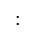 Programa Başlayacak Öğrenci Sayısı Programa Başlayacak Öğrenci Sayısı Toplam Öğrenci Sayısı Güz İlkbahar Toplam Öğrenci Sayısı 1. Yıl 2. Yıl 3. Yıl 4. Yıl Genel Toplam 